Chủ đề: [Giải toán 6 sách kết nối tri thức với cuộc sống] - Tập 1 - Bài 14. Tập hợp các số nguyênDưới đây Đọc tài liệu xin gợi ý trả lời Vận dụng 1 trang 59 SGK Toán lớp 6 Tập 1 sách Kết nối tri thức với cuộc sống theo chuẩn chương trình mới của Bộ GD&ĐT:Giải Vận dụng 1 trang 59 trang 55 Toán lớp 6 Tập 1 Kết nối tri thứcCâu hỏi: Ông M nhận được hai tin nhắn từ một ngân hàng với nội dung như sau: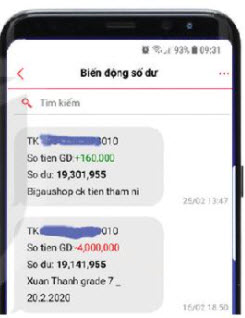 1. “Tài khoản … 010. Số tiền giao dịch: + 160 000. …”2. “Tài khoản … 010. Số tiền giao dịch: - 4 000 000. …”Em hãy giải thích ý nghĩa của số âm và số dương trong mỗi tin nhắn trên.GiảiCách 1: Ngắn gọn:1. Số +160 000 trong tin nhắn tức là tài khoản của ông được cộng thêm 160 000.2. Số - 4 000 000 trong tin nhắn tức là tài khoản của ông bị trừ 4 000 000.Cách 2: Chi tiết1. Số dương trong tin nhắn của ông M tức là tài khoản của ông được cộng thêm tiền. Cụ thể là được cộng 160 000 đồng.2. Số âm trong tin nhắn trên tức là tài khoản của ông M bị trừ tiền. Cụ thể là bị trừ 4 000 000 đồng.-/-Vậy là trên đây Đọc tài liệu đã hướng dẫn các em hoàn thiện phần giải bài tập SGK Toán 6 Kết nối tri thức: Vận dụng 1 trang 59 SGK Toán 6 Tập 1. Chúc các em học tốt.